PRESS RELEASELisboa, 14.05.2024COMUNICADONa sequência da posição do Governo hoje conhecida relativamente ao aumento da capacidade aeroportuária da região de Lisboa, a ANA – Aeroportos de Portugal vai dar seguimento ao processo de desenvolvimento desta decisão, nos termos do Contrato de Concessão.Esta decisão inclui o aumento da capacidade do atual aeroporto Humberto Delgado, até à entrada em funcionamento da nova infraestrutura, que visa continuar a desenvolver a conetividade aérea de Lisboa.A ANA – Aeroportos de Portugal reitera o seu compromisso com o desenvolvimento do setor aeroportuário nacional em benefício do turismo e da economia e está inteiramente disponível para trabalhar, no imediato, nas soluções hoje apresentadas pelo Governo.Sobre a ANAA ANA - Aeroportos de Portugal, empresa responsável pela gestão dos 10 aeroportos em Portugal, passou a fazer parte da rede VINCI Airports, em setembro de 2013. Gere aeroportos no continente (Lisboa, Porto, Faro e Beja) e nas ilhas dos Açores (Ponta Delgada, Horta, Flores e Santa Maria) e da Madeira (Madeira e Porto Santo).Mais informações em: www.ana.pt  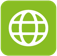 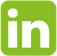 Sobre a VINCI AirportsO principal operador privado de aeroportos do mundo, a VINCI Airports, opera 72 aeroportos em 13 países. Graças à sua experiência como integrador global, a VINCI Airports desenvolve, financia, constrói e gere aeroportos, fornecendo a sua capacidade de investimento e o seu know-how na otimização do desempenho operacional, modernização de infraestruturas, gestão das suas operações e da transição ambiental. A VINCI Airports foi o primeiro operador aeroportuário a comprometer-se com uma estratégia ambiental internacional global, em 2016, para atingir o objetivo de emissão líquida zero de gases de efeito estufa em toda a sua rede, até 2050.Mais informações em:  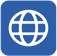 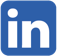 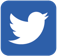 